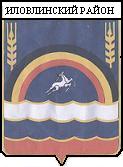            АДМИНИСТРАЦИЯ ИЛОВЛИНСКОГО МУНИЦИПАЛЬНОГО РАЙОНА ВОЛГОГРАДСКОЙ ОБЛАСТИП О С Т А Н О В Л Е Н И Еот 12.10.2018 г. № 774Об утверждении муниципальной программы противодействия коррупции в Иловлинском муниципальном районе Волгоградской областина 2019 – 2021 годыВ целях реализации Федерального закона от 25.12.2008 г. N 273-ФЗ      «О противодействии коррупции», Указа Президента Российской Федерации от 29.06.2018 г. № 378 «О Национальном плане противодействия коррупции на 2018-2020 годы», Закона Волгоградской области от 13.07.2009 г. № 1920-ОД «О дополнительных мерах по противодействию коррупции в Волгоградской области», Постановления Губернатора Волгоградской области от 11.09.2018 г. № 622 «Об утверждении Программы противодействия коррупции в Волгоградской области на 2018-2020 годы», а также систематизации работы по предупреждению и устранению условий, способствующих возникновению и распространению коррупции, координации деятельности органов местного самоуправления и повышения эффективности взаимодействия с институтами гражданского общества, организациями и физическими лицами по противодействию коррупции, руководствуясь Постановлением администрации Иловлинского муниципального района Волгоградской области от 30.12.2015 г. № 1270 «Об утверждении порядка разработки, реализации и контроля за исполнением муниципальных программ Иловлинского муниципального района Волгоградской области», администрация Иловлинского муниципального района п о с т а н о в л я е т:1. Утвердить прилагаемую муниципальную программу противодействия коррупции в Иловлинском муниципальном районе Волгоградской области на 2019-2021 годы.2. Настоящее постановление вступает в силу с 01.01.2019 года и подлежит обнародованию.3.Контроль за исполнением настоящего постановления оставляю за собой.Глава администрации Иловлинского муниципального района					     И.С. ГельУ Т В Е Р Ж Д Е Н Апостановлением администрацииИловлинского муниципальногорайона от 12.10.2018 г. № 774МУНИЦИПАЛЬНАЯ ПРОГРАММАПРОТИВОДЕЙСТВИЯ КОРРУПЦИИ В ИЛОВЛИНСКОМ МУНИЦИПАЛЬНОМ РАЙОНЕ ВОЛГОГРАДСКОЙ ОБЛАСТИ НА 2019 - 2021 ГОДЫПАСПОРТМуниципальной программы противодействия коррупции в Волгоградской области на 2019-2021 годыНаименование		- Муниципальная программамуниципальной		противодействия коррупциипрограммы			в Иловлинском муниципальном районеВолгоградской области на 2019-2021 г.гДата принятия решения    	-Распоряжение администрации Иловлинского муниципальногоо разработке			района Волгоградской области от 08.10.2018 г. № 127-п «Омуниципальной		разработке муниципальной программы противодействия программы			коррупции в Иловлинском муниципальном районе на 2019-				2021 годыЗаказчик муниципальной    - Администрация Иловлинского муниципального районапрограммы                  	 Волгоградской областиРазработчики             	- Правовой отдел администрации ИловлинскогоМуниципальной         	муниципального района Волгоградской областипрограммы                 	Цель и задачи            	- искоренение причин и условий, порождающихмуниципальной		коррупцию;программы			исключение возможности проявления коррупции				ее влияния на активность и эффективность 				предпринимательства, деятельность органов				местного самоуправления Иловлинского				муниципального района Волгоградской области,				повседневную жизнь граждан;				оценка существующего уровня коррупции;определение и оценка уровня  снижения коррупции, достигаемого по годам реализации программы; устранение условийпорождающих коррупцию, повышениеосознания муниципальными служащими Иловлинского муниципального района рискакоррупционных действий и потерь от их совершения;предупреждение коррупционных правонарушений;мониторинг коррупционных факторов и эффективности мер антикоррупционной политики;вовлечение гражданского общества в реализацию антикоррупционной политики;формирование антикоррупционного общественного сознания;содействие реализации прав граждан и организаций на доступ к информации офактах коррупции и коррупционных факторах,а также их свободное освещениев средствах массовой информацииВажнейшие целевые индикаторы и показатели муниципальной программыСроки и этапы			2019-2021 годыреализации муниципальнойпрограммыИсполнители				- отделы администрации Иловлинскогомуниципальной			муниципального района Волгоградской областипрограммыИсполнитель-координатор 		- Правовой отдел администрации ИловлинскогоМуниципальной			муниципального района Волгоградской областипрограммыОбъёмы и источники		- Бюджет Иловлинского муниципального района финансирования			Волгоградской области. Всего 30 тысяч рублей, из них:муниципальной			2019 год – 10 тысяч рублей;программы				2020 год – 10 тысяч рублей;					2021 год – 10 тысяч рублей.Ожидаемые конечные		- Совершенствование нормативной правовой результаты реализации		базы Иловлинского муниципальногомуниципальной			района для эффективного противодействияпрограммы				коррупции;- повышение эффективности предупреждениякоррупционных правонарушений;- снижение числа коррупционных правонарушенийсо стороны муниципальных служащихИловлинского муниципального районаВолгоградской области и иных выполняющихмуниципальные полномочия лиц и организаций;- повышение эффективности муниципальногоуправления   и развития гражданского общества,в том числе укрепления доверия граждан к органамместного самоуправления Иловлинскогомуниципального района.1. Содержание проблемыНесмотря на предпринимаемые меры, коррупция, являясь неизбежным следствием избыточного администрирования, по-прежнему серьезно затрудняет нормальное функционирование всех общественных механизмов, препятствует проведению социальных преобразований и повышению эффективности экономики, вызывает в гражданском обществе серьезную тревогу и недоверие к институтам власти и управления.В этой связи необходимо принятие специальных мер, направленных на ощутимое ограничение коррупции.Приоритетным направлением противодействия коррупции является предупреждение, то есть устранение или минимизация факторов, порождающих коррупцию или способствующих её распространению.Мероприятия по реализации Программы направлены на противодействие коррупции в целях её снижения путём:формирования в обществе нетерпимости к коррупционному поведению;проведения антикоррупционного мониторинга;безусловного исполнения законодательства, регламентирующего прохождение муниципальной службы;развития институтов общественного контроля за соблюдением законодательства Российской Федерации о противодействии коррупции.Программа разработана с учётом:Федерального закона от 25.12.2008 г. № 273-ФЗ «О противодействии коррупции», Указа Президента Российской Федерации от 29.06.2018 г № 378 «О Национальном плане противодействия коррупции на 2018-2020 годы», Закона Волгоградской области от 13.07.2009 года № 1920-ОД «О дополнительных мерах по противодействию коррупции в Волгоградской области», Федерального закона «О муниципальной службе в РФ» от 02.03.2007 г. № 25-ФЗ, Федерального закона «Об антикоррупционной экспертизе нормативных правовых актов и проектов нормативных правовых актов» от 17.07.2009 г. № 172-ФЗ, Программы по противодействию коррупции в Волгоградской области на 2018-2020 годы, утвержденной постановлением Губернатора Волгоградской области от 11.09.2018 года № 622 «Об утверждении Программы противодействия коррупции в Волгоградской области на 2018-2020 годы», Устава Иловлинского муниципального района Волгоградской области, Постановления Администрации Иловлинского муниципального района Волгоградской области № 734 от 11.09.2009 года «Об антикоррупционной экспертизе нормативных правовых актов и проектов нормативных правовых актов администрации Иловлинского муниципального района Волгоградской области».2. Основные цели и задачи ПрограммыЦелями Программы являются:снижение уровня коррупции, её влияния на активность и эффективность предпринимательства, деятельность органов местного самоуправления муниципальных образований Иловлинского муниципального района Волгоградской области, повседневную жизнь граждан;обеспечение защиты прав и законных интересов граждан, общества и государства от угроз, связанных с коррупцией;создание системы противодействия коррупции в Иловлинском муниципальном районе Волгоградской области.Для достижения указанных целей требуется решение следующих задач:оценка существующего уровня коррупции;определение и оценка уровня снижения коррупции, достигаемого по годам реализации Программы;устранение условий, порождающих коррупцию;повышение осознания государственными гражданскими и муниципальными служащими Волгоградской области риска коррупционных действий и потерь от их совершения;предупреждение коррупционных правонарушений;мониторинг коррупционных факторов и эффективности мер антикоррупционной политики;вовлечение гражданского общества в реализацию антикоррупционной политики;формирование антикоррупционного общественного сознания;содействие реализации прав граждан и организаций на доступ к информации о фактах коррупции и коррупционных факторах, а также на их свободное освещение в средствах массовой информации.3. Этапы и сроки реализации ПрограммыПрограмма реализуется в три этапа. Срок реализации Программы составляет 3 года: 2019, 2020 и 2021 годы соответственно.4. Перечень мероприятий и работ по реализации Программы с указанием всех источников финансирования по годамПеречень мероприятий и работ по реализации программы с указанием всех источников финансирования по годам изложены в приложениях № 1 и № 2.5. Ресурсное обеспечение ПрограммыИсточником финансирования программы является бюджет Иловлинского муниципального района. Объём расходуемых средств на издание печатной продукции в области противодействия коррупции составит 30 тысяч рублей, из них в 2019 году – 10 тысяч рублей, в 2020 году – 10 тысяч рублей, в 2021 году – 10 тысяч рублей.6. Организация управления программой и контроль за ходом её реализацииИсполнители мероприятий по реализации Программы представляют в Правовой отдел администрации Иловлинского муниципального района Волгоградской области информацию о реализации предусмотренных мероприятий в установленные Приложением 1 сроки.Исполнители мероприятий несут ответственность за их качественное и своевременное исполнение, объективность представленной информации.Программа основывается на реализации следующих направлений:Правовой отдел ежеквартально до 20 числа месяца, следующего за отчётным кварталом, направляет в отдел экономической политики и финансовый отдел отчёт о ходе реализации программы, сведений о выделенных средствах, эффективности их использования и достигнутых результатах.6.1. Совершенствование системы и структуры органов местного самоуправления Иловлинского муниципального района Волгоградской области, оптимизация и конкретизация их полномочий, создание общественного контроля за их деятельностью.Реализация данного направления предусматривает:-разработку и внедрение стандартов муниципальных услуг;-выработку оптимальной системы взаимодействия институтов гражданского общества и средств массовой информации с органами местного самоуправления Иловлинского муниципального района.6.2. Совершенствование организации деятельности по размещению муниципальных заказов.Совершенствование организации деятельности по размещению муниципальных заказов предусматривает мониторинг указанной деятельности с разработкой и реализацией в установленном порядке предложений по обеспечению добросовестности, открытости, добросовестной конкуренции и объективности при размещении заказов на поставку товаров, выполнение работ, оказание услуг для муниципальных нужд.6.3. Внедрение антикоррупционных механизмов в рамках реализации кадровой политики.В рамках реализации законодательства о муниципальной службе в целях противодействия коррупции будут развиваться:исключающие коррупцию системы подбора и расстановки кадров, в том числе мониторинг конкурсного замещения вакантных должностей, ротации;механизмы урегулирования конфликтов интересов на муниципальной службе;процедуры предотвращения и устранения нарушений правил служебного поведения муниципальных служащих.Дальнейшее совершенствование порядка прохождения муниципальной службы в соответствии с развивающимся федеральным законодательством.6.4. Организация проведения антикоррупционной экспертизы, анализ коррупциогенности нормативных правовых актов администрации Иловлинского муниципального района Волгоградской области и их проектов.Противодействие коррупции должно включать в себя мероприятия по исключению из нормативных правовых актов норм, порождающих коррупцию и повышающих вероятность совершения коррупционных сделок.Наиболее актуальна антикоррупционная экспертиза в отношении нормативных правовых актов, регулирующих контрольные, разрешительные, регистрационные, юрисдикционные полномочия муниципальных служащих во взаимоотношениях с физическими и юридическими лицами, а также порядок и сроки реализации данных полномочий.6.5. Антикоррупционная пропаганда. Формирование нетерпимого отношения к проявлениям коррупции.Для антикоррупционной пропаганды используются средства массовой информации. Издается наглядная агитация.Необходимо создать систему этического образования муниципальных служащих. Основной задачей создания такой системы является разъяснение муниципальным служащим основных положений международного, федерального и регионального законодательства по противодействию коррупции, вопросов ответственности за коррупцию, разъяснение ситуаций конфликта интересов и механизмов его преодоления.6.6. Обеспечение доступа граждан к информации о деятельности органов местного самоуправления Иловлинского муниципального района Волгоградской области.На постоянной основе действует «телефон доверия» круглосуточно.6.7. Повышение эффективности использования общественных (публичных) слушаний, предусмотренных земельным и градостроительным законодательством РФ.7. Оценка ожидаемой эффективности (социально-экономические, экологические и иные последствия) от реализации программыВ результате реализации Программы планируется:снижение уровня коррупции в структуре органов местного самоуправления Иловлинского муниципального района Волгоградской области, иных выполняющих муниципальные полномочия лиц и организаций;укрепление доверия населения к государству, повышение уважения граждан к муниципальной службе;повышение качества и доступности муниципальных услуг.Индикаторы оценки эффективности реализации основных мероприятий Программы:число выявленных коррупционных правонарушений со стороны должностных лиц и муниципальных служащих Иловлинского муниципального района Волгоградской области;информационная прозрачность деятельности органов местного самоуправления Иловлинского муниципального района Волгоградской области;эффективность проведения антикоррупционной экспертизы нормативных правовых актов и их проектов;эффективность антикоррупционного образования и антикоррупционной пропаганды среди населения района.8. Финансово-экономическое обоснованиеДля осуществления мероприятий, направленных на повышение уровня правовой грамотности и профилактики коррупционных правонарушений, а именно издания печатной продукции - плакатов, буклетов потребуется 30 тысяч рублей, из них в 2019 году – 10 тысяч рублей, в 2020 году – 10 тысяч рублей, в 2021 году – 10 тысяч рублей соответственно.9. Перечень имущества, создаваемого (приобретаемого) в ходе реализации Программы	В ходе реализации мероприятий программы имущество создаваться (приобретаться) не будет.Приложение 1к муниципальной программепротиводействия коррупциив Иловлинском муниципальном районеВолгоградской областина 2019 - 2021 годыПЕРЕЧЕНЬ МЕРОПРИЯТИЙПО РЕАЛИЗАЦИИ ПРОГРАММЫ ПРОТИВОДЕЙСТВИЯ КОРРУПЦИИВ ИЛОВЛИНСКОМ МУНИЦИПАЛЬНОМ РАЙОНЕВОЛГОГРАДСКОЙ ОБЛАСТИ НА 2019-2021 Г.Г.Приложение 2к муниципальной программепротиводействия коррупциив Иловлинском муниципальном районеВолгоградской областина 2019 - 2021 годыПЕРЕЧЕНЬ МЕРОПРИЯТИЙПО РЕАЛИЗАЦИИ ПРОГРАММЫ ПРОТИВОДЕЙСТВИЯ КОРРУПЦИИВ ИЛОВЛИНСКОМ МУНИЦИПАЛЬНОМ РАЙОНЕ ВОЛГОГРАДСКОЙ ОБЛАСТИ НА 2019-2021 г.г. ПОДЛЕЖАЩИХ ФИНАНСИРОВАНИЮВсего2019 год2020 год2021 годКоличество проектов нормативных правовых актов, в отношении которых проведена антикоррупционная экспертиза100 %100%100%100%Количество проектов нормативных правовых актов, в которых выявлены коррупциогенные факторы10%5%0%№МЕРОПРИЯТИЯСРОК ИСПОЛНЕНИЯИСПОЛНИТЕЛИ1Организация проведения занятий с лицами, вновь назначенными на должности муниципальной службы по вопросам соблюдения установленных законодательством в целях противодействия коррупции ограничений и запретов для муниципальных служащих, требований о предотвращении или урегулировании конфликта интересов, в том числе об увольнении в связи с утратой доверия2019-2021 г.г.Консультант по вопросам муниципальной службы, кадров, профилактике коррупционных правонарушений администрации 4Проведение антикоррупционной экспертизы проектов нормативных правовых актов в соответствии с Федеральным законом РФ от 17.07.2009 г. № 172-ФЗ «Об антикоррупционной экспертизе нормативных правовых актов и проектов нормативных правовых актов»2019-2021 г.г.Правовой отдел администрацииПроведение Дня правовой помощи детямдекабрь 2020 г.Отдел образования, опеки и попечительства администрации совместно с комиссией по делам несовершеннолетних и защите их правПроведение Международного дня борьбы с коррупциейдекабрь 2020 г.Правовой отдел администрации4.1.Проведение проверок по поступившим уведомлениям о фактах обращения к муниципальным служащим в целях склонения их к совершению коррупционных правонарушений, проведение проверок и применение соответствующих мер юридической ответственности о ставших им известными фактах несоблюдения муниципальным служащим ограничений и запретов, требований о предотвращении или об урегулировании конфликта интересов либо неисполнения обязанностей, установленных в целях противодействия коррупции, а также нарушения ограничений, касающихся получения подарков и порядка сдачи подарка.2019-2021 г.г.Консультант по вопросам муниципальной службы, кадров, профилактике коррупционных правонарушений администрации4.4.Проведение анализа обращений граждан и юридических лиц в целях выявления информации о фактах коррупции со стороны муниципальных служащих и ненадлежащем рассмотрении обращений2019-2021 г.г.Управляющий делами администрации совместно с ведущим специалистом по общим вопросам общего отдела администрации6.2.Анализ результатов проведенных проверок достоверности и полноты сведений о доходах, расходах, об имуществе и обязательствах имущественного характера, представленных муниципальными служащими администрации Иловлинского муниципального района Волгоградской области2019-2021 г.г. Консультант по вопросам муниципальной службы, кадров, профилактике коррупционных правонарушений администрации7.1.Предоставление в Администрацию Волгоградской области сведений о ходе реализации мер по противодействию коррупции в органах государственной власти субъектов Российской Федерации и органах местного самоуправленияЕжеквартально, до 20 числа месяца, следующего за отчётным периодомКонсультант по вопросам муниципальной службы, кадров, профилактике коррупционных правонарушений администрацииПредставление в администрацию Волгоградской области отчетов (докладов) о работе по противодействию коррупции в администрации Иловлинского муниципального районаЕжегодно, до 20 января года, следующего за отчётнымПравовой отдел администрации8.1.Осуществление мероприятий, направленных на повышение эффективности противодействия коррупции при осуществлении закупок товаров, работ, услуг для нужд администрации Иловлинского муниципального района2019-2021 г.г.Отдел муниципального заказа8.2.Организация контроля за использованием муниципального имущества, в том числе земельных участков, и за порядком передачи прав на использование данного имущества и его отчуждения2019-2021 г.г.Отдел по управлению муниципальным имуществом и землепользованию администрации8.3.Обеспечение соблюдения порядка предоставления ГПЗУ, разрешений на строительство и на ввод объектов в эксплуатацию2019-2021 г.г.Отдел архитектуры администрации8.5.Организация личного приёма граждан по вопросам нарушения законодательства в сфере жилищно-коммунального хозяйства, в том числе коррупционного характераежеквартальноОтдел по строительству, ЖКХ и охране окружающей среды администрации9.1.Информирование населения об использовании средств местного бюджетаЕжегодно,2019-2021 г.г.Финансовый отдел администрации9.2.Обеспечение работы телефона доверия для обращения граждан по фактам коррупционной направленности2019 – 2021 г.г.Ведущий специалист по общим вопросам общего отдела администрации10.2Представление в письменной форме в адрес координатора программы (Правового отдела) отчётов (анализов) об исполнении мероприятий, предусмотренных программой, не позднее 20 числа месяца, следующего за отчётным периодомв установленные программой срокиОтделы администрации – исполнители программыОбеспечение принятия мер по повышению эффективности контроля за соблюдением лицами, замещающими должности муниципальной службы в администрации Иловлинского муниципального района Волгоградской области, требований законодательства Российской Федерации о противодействии коррупции, касающихся предотвращения и урегулирования конфликта интересов, в том числе за привлечением таких лиц к ответственности в случае их несоблюдения2019-2021 г.г.Консультант по вопросам муниципальной службы, кадров, профилактике коррупционных правонарушений администрацииОбеспечение принятия мер по повышению эффективности контроля за кадровой работой в части, касающейся ведения личных дел лиц, замещающих муниципальные должности и должности муниципальной службы в администрации Иловлинского муниципального района Волгоградской области, в том числе контроля за актуализацией сведений, содержащихся в анкетах, представляемых при назначении на указанные должности и поступлении на такую службу, об их родственниках и свойственниках в целях выявления возможного конфликта интересов2019-2021 г.г.Консультант по вопросам муниципальной службы, кадров, профилактике коррупционных правонарушений администрацииРазработка программы противодействия коррупции в Иловлинском муниципальном районе Волгоградской областидо15 октября 2018 г.Правовой отдел администрацииОрганизация проведения с муниципальными служащими администрации Иловлинского муниципального района лекций, семинаров и иных обучающих мероприятий по вопросам соблюдения норм этики и служебного поведения, а также изменений антикоррупционного законодательстваПо мере необходимостиКонсультант по вопросам муниципальной службы, кадров, профилактике коррупционных правонарушений администрации;Правовой отдел администрацииОрганизация проведения обучающих мероприятий с руководителями и иными должностными лицами подведомственных учреждений и организаций по вопросам исполнения законодательства о противодействии коррупцииПо мере необходимостиНачальники курирующих отделов администрации№ п/пНаименование мероприятийОбъем финансирования ежегодно в рамках реализации программы(тысяч рублей) Объем финансирования ежегодно в рамках реализации программы(тысяч рублей) Объем финансирования ежегодно в рамках реализации программы(тысяч рублей) Объем финансирования ежегодно в рамках реализации программы(тысяч рублей) Всего2019 год2020 год2021 год1Осуществление мероприятий, направленных на повышение уровня правовой грамотности и профилактики коррупционных правонарушений. Издание печатной продукции.(плакатов, буклетов).30101010